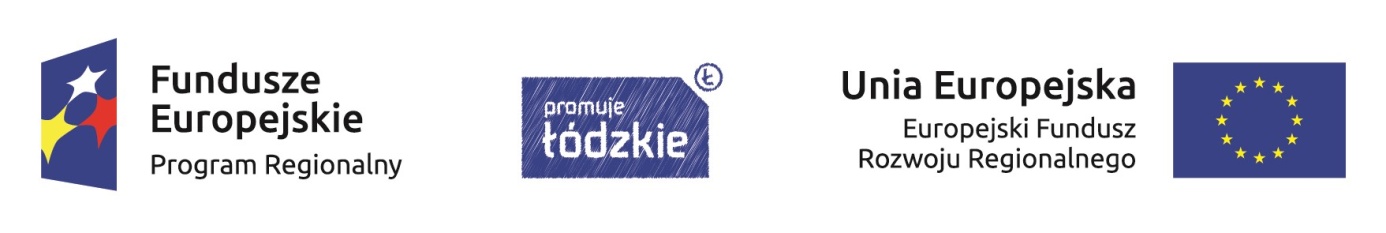 Pytania dotyczące postępowania na zamówienia publiczne pn. „Budowa kanalizacji na terenie Gminy Rzgów” Pytanie 1:Prosimy o jednoznaczne potwierdzenie, że usprawnienie systemu monitoringu na istniejącej sieci kanalizacji podciśnieniowej (zakres robót opisany w punkcie 4 opisu technicznego projektu nr 124/T/13-PW2.1) nie wchodzi w zakres robót objętych postępowaniem przetargowym.Odp. Potwierdzamy, że usprawnienie systemu monitoringu na istniejącej sieci kanalizacji podciśnieniowej (zakres robót opisany w punkcie 4 opisu technicznego projektu nr 124/T/13-PW2.1) nie wchodzi w zakres robót objętych postępowaniem przetargowym.